Temat: Lekcja powtórzeniowa- Świat po II wojnie światowej.Przepisz daty i wydarzenia do zeszytu- czas realizacji 2 tygodnie.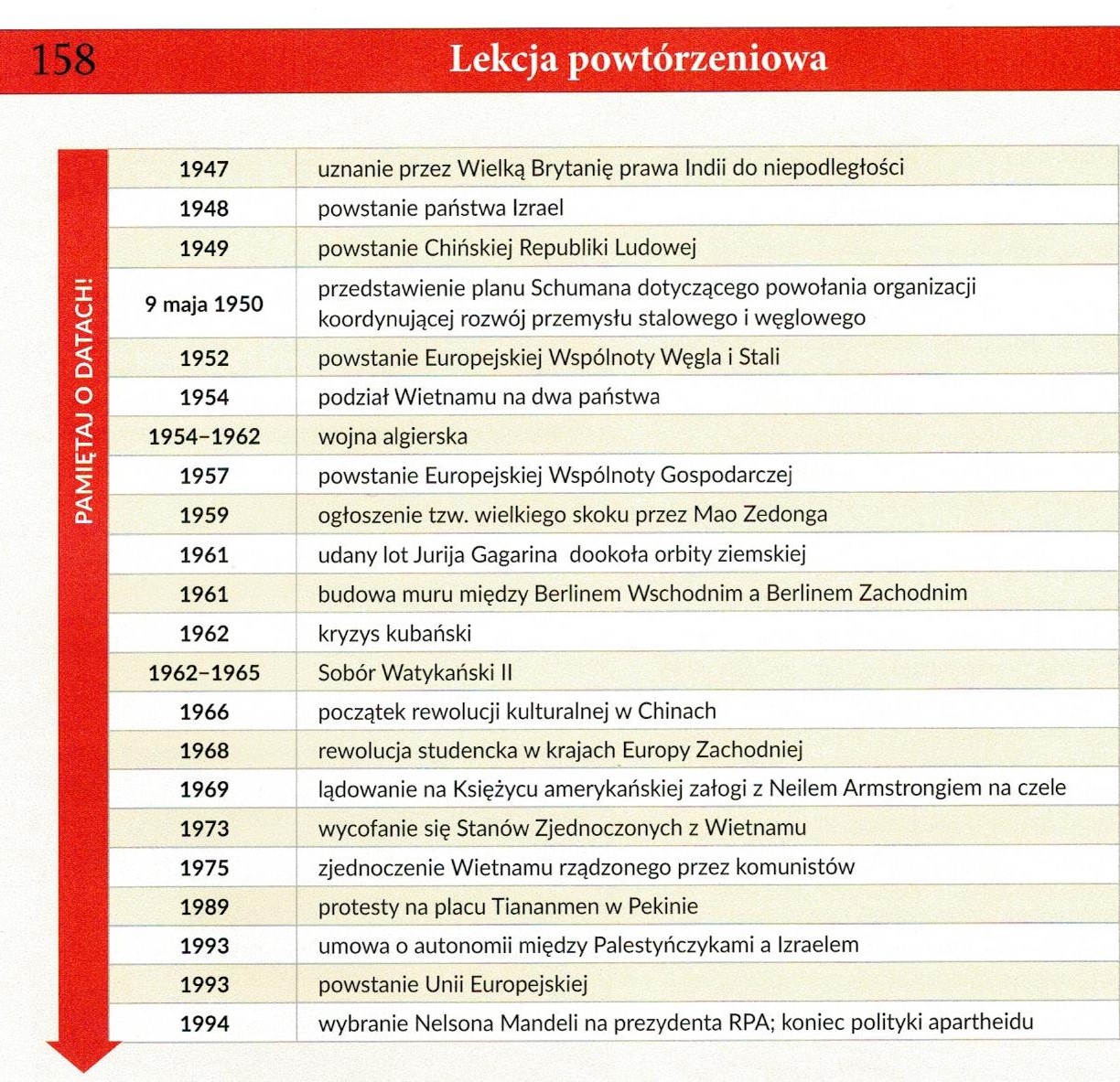 